RINUNCIA AL SERVIZIO DI TRASPORTO SCOLASTICO Al Comune di Sorrento Piazza Sant’ Antonino, n° 14Ufficio Pubblica Istruzione Il/la sottoscritto/a…………………………………………………………………….…genitore dell’alunno/a…………………………………………………………………………………. nato/a………………………….……..…………. il……………….………………..…………………residente a ……………………………………………………………………………………………..in via/piazza ………………………………………………..n……, telefono ………………………… email…………………..……………………………………., codice fiscale dell’alunno/a…………………………………………………………………………. frequentante l’Anno Scolastico……………………, Istituto Comprensivo …………………………. plesso ……………….………., classe ………………… fruitore del servizio trasporto scolastico del Comune di Sorrento sulla LINEA ……………………..…………………….. DICHIARAdi rinunciare al Servizio di Trasporto Scolastico a partire dalla data ………………………………..Sorrento, lì ……………………………Firma Richiedente………………………………..Da consegnare direttamente all’Ufficio Protocollo oppure inviare tramite PEC: protocollo@pec.comune.sorrento.na.it. N.B.: Allegare la fotocopia del documento del dichiarante.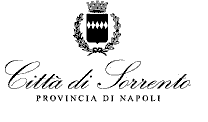 